T h e O l d C r o y d o n i a n s’ A s s o c i a t i o nT H E   A S S O C I A T I O N  F O R  E X - P U P I L S   &  E X - S T A F F  O F  T H E   B O R O U G H  A N D   S E L H U R S T  S C H O O L Shttp: / / www. T h e O l d C r o y d o n i a n s. o r g. u k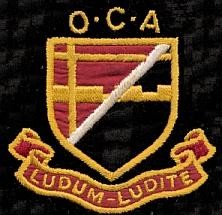 FOUNDED: 1911MEMBERSHIP FORM (NEW MEMBERS ONLY) SURNAME.........................................................FIRST NAME/S............................................................MAIDEN NAME.....................................................................TITLE .......................ADDRESS..............................................................................................................................................................................................................................................................POST CODE.....................EMAIL ADDRESS..............................................................TELEPHONE........................................I ATTENDED ONE OF THE SELHURST SCHOOLS(please tick)Selhurst Grammar School for Girls.......... Selhurst Grammar School for Boys............Selhurst High School for Girls............ Selhurst High School for Boys..............Selhurst Maths & Computing Specialist School................. The BRIT School................From......................to.................         Pupil.......Staff........Both……        (please tick)Any other information.........................................................................................................................MEMBERSHIP CURRENTLY COSTS £17 per annum (due 1st September)Please make an initial payment by cheque (Unless you live Overseas, please see below) of a pro rata amount at £1.50 per month up to the next September with a minimum payment of £6.00. For example, if you join in February please pay £9.00 for March to August (6 months @ £1.50 = £9.00)If you are a member who is the wife / husband / partner of a member who lives at the same address you are entitled to “Joint membership” for a single payment of the subscription due.I ENCLOSE CHEQUE FOR £	payable to THE OLD CROYDONIANS' ASSOCIATIONFuture payments will be requested each year in September and may be made by cheque, Standing Order, Bank Transfer or PayPal. If you are living OVERSEAS please do not send any money with this form. You will be contacted by The Treasurer about payment options (most overseas members pay by PAYPAL).I WISH TO JOIN THE OLD CROYDONIANS’ ASSOCIATIONandI AGREE TO THE INCLUSION OF MY NAME & ADDRESS & OTHER DETAILS ON THE OCA DATABASEThis is strictly CONFIDENTIAL and for committee use onlyNOTE: Your name and years at the school will appear on our 'Membership List' and this is available to all members on request. Telephone numbers and addresses (postal and email) are for Committee use only and will NOT be shared with anyone without your specific permissionSigned.....................................................Date...................................PLEASE RETURN TO:  Caroline Stoneman, OCA Membership Secretary,  The Old Stables, High Street, Petworth GU28 0AU cmstoneman44@gmail.com